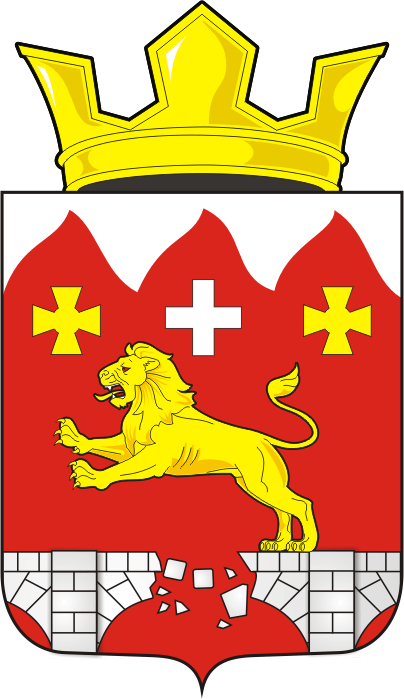 АДМИНИСТРАЦИЯ БУРУНЧИНСКОГО СЕЛЬСОВЕТА САРАКТАШСКОГО РАЙОНА ОРЕНБУРГСКОЙ ОБЛАСТИЗАКЛЮЧЕНИЕпо результатам публичных слушанийПубличные слушания проведены в соответствии с Федеральным законом от 06.10.2003 № 131-ФЗ «Об общих принципах организации местного самоуправления вРоссийской Федерации», Уставом муниципального образования Бурунчинский сельсовет Саракташского района Оренбургской области, Решением Совета депутатов Бурунчинского сельсовета от 29.06.2021 № 37 «Об утверждении Положения об организации и проведении публичных слушаний или общественных обсуждений в муниципальном образовании Бурунчинский сельсовет Саракташского района Оренбургской области», в соответствии с постановлением администрации Бурунчинского сельсовета от 06.03.2023 № 3-п «О проведении публичного слушания».Организатор проведения публичных слушаний: администрациямуниципального образования Бурунчинский сельсовет Саракташского района Оренбургской области.Сроки и место проведения:Дата проведения собрания: «27» марта 2023 года.Место проведения собрания: Оренбургская область, Саракташский район, с.Бурунча, улица Молодежная, 3, актовый зал администрации МО Бурунчинский сельсоветВремя начала регистрации: 14 ч. 45 мин.Время начала проведения собрания: 15 ч. 00 мин.Завершено: 15 ч. 35 мин.В срок, отведенный для представления замечаний, предложений - замечаний, предложений - возражений не поступало. Количество письменных отзывов, поступивших по почте - не поступало.Участники слушаний: депутаты муниципального образования Бурунчинский сельсовет, руководители организаций, жители сельсовета.Обсуждались вопросы:- Проект решения Совета депутатов Бурунчинского сельсовета «Отчет об исполнении бюджета муниципального образования Бурунчинский сельсовет Саракташского района Оренбургской области за 2022 год».В ходе публичных слушаний участники публичных слушаний предложений и замечаний, для включения их в протокол публичных слушаний не выразили.По результатам публичных слушаний составлен протокол:Протокол публичных слушаний от 27.03.2023 г.Рассмотрев вопросы повестки публичных слушаний, предложено вынести следующее заключение.Заключение:Признать публичные слушания состоявшимися.Обнародовать настоящее заключение в порядке, установленном для официального обнародования правовых актов на официальном сайте муниципального образования Бурунчинский сельсовет Саракташского района в сети «Интернет».Рекомендовать администрации Бурунчинского сельсовета внести проект решения Совета депутатов сельсовета «Отчет об исполнении бюджета муниципального образования Бурунчинский сельсовет Саракташского района Оренбургской области за 2022 год» на рассмотрение очередного двадцать первого заседания Совета депутатов Бурунчинского сельсовета четвертого созыва.